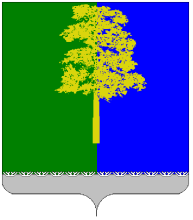 Муниципальное образование Кондинский район(Ханты – Мансийский автономный округ – Югра)ГЛАВА КОНДИНСКОГО РАЙОНАПОСТАНОВЛЕНИЕот 09 октября 2015 года                                    	                                        № 43-ппгт.МеждуреченскийО награжденииРуководствуясь решением Думы Кондинского района от 15 сентября 2011 года № 135 «Об утверждении Положения о почетном звании и наградах Кондинского района», на основании протокола заседания  Межведомственной комиссии по наградам от 08 октября 2015 года № 24, представленных документов:1.  Наградить Благодарственным письмом главы Кондинского района                    за многолетний добросовестный труд, достигнутые результаты в работе           и в связи с празднованием Дня работников сельского хозяйства                        и  перерабатывающей промышленности:Готман Павла Рихардовича – слесаря по ремонту автотранспорта бюджетного учреждения профессионального образования                         Ханты-Мансийского автономного округа – Югры «Междуреченский агропромышленный колледж», с.Леуши.2. Наградить Почетной грамотой главы Кондинского района:1) за многолетний добросовестный труд, достигнутые результаты             в работе и в связи с празднованием Дня работников сельского хозяйства         и перерабатывающей промышленности:Глыдова Вячеслава Николаевича – директора общества с ограниченной ответственностью «СтудАгроЦентр», пгт.Междуреченский;Зуева Николая Андреевича – мастера производственного обучения бюджетного учреждения профессионального образования Ханты-Мансийского автономного округа – Югры «Междуреченский агропромышленный колледж», пгт.Междуреченский;Махова Николая Борисовича – мастера производственного обучения бюджетного учреждения профессионального образования Ханты-Мансийского автономного округа – Югры «Междуреченский агропромышленный колледж», пгт.Междуреченский.2) за добросовестный труд, активную гражданскую позицию, плодотворную работу на благо жителей Кондинского района:Аскерову Ларису Ивановну – депутата Думы Кондинского района            V созыва по избирательному округу № 2, пгт.Кондинское;Бабанакова Вадима Викторовича - депутата Думы Кондинского района V созыва по избирательному округу № 12, с.Ямки;Бабкина Николая Степановича - депутата Думы Кондинского района       V созыва по избирательному округу № 5, пгт.Междуреченский;Веретенникова Валерия Владимировича - депутата Думы Кондинского района V созыва по избирательному округу № 14, пгт.Мортка;Густова Алексея Олеговича - депутата Думы Кондинского района           V созыва по избирательному округу № 9, пгт.Междуреченский;Иванову Галину Михайловну - депутата Думы Кондинского района        V созыва по избирательному округу № 18, п.Лиственичный;Коневу Татьяну Дмитриевну - депутата Думы Кондинского района          V созыва по избирательному округу № 19, п.Половинка;Клочкову Анну Ивановну - депутата Думы Кондинского района              V созыва по избирательному округу № 6, пгт.Междуреченский;Кошманова Андрея Анатольевича - депутата Думы Кондинского района V созыва по избирательному округу № 4, пгт.Междуреченский;Малова Юрия Викторовича - депутата Думы Кондинского района           V созыва по избирательному округу № 1, с.Болчары;Моталину Людмилу Ефимовну - депутата Думы Кондинского района       V созыва по избирательному округу № 17, с.Леуши;Нохову Эмилию Максимовну - депутата Думы Кондинского района        V созыва по избирательному округу № 16, д.Шугур;Рыбьякова Юрия Сергеевича - депутата Думы Кондинского района         V созыва по избирательному округу № 8, пгт.Междуреченский;Собровину Татьяну Сергеевну - депутата Думы Кондинского района      V созыва по избирательному округу № 20, п.Чантырья;Сильнягину Татьяну Васильевну - депутата Думы Кондинского района V созыва по избирательному округу № 21, п.Мулымья;Тюльканову Светлану Александровну - депутата Думы Кондинского района V созыва по избирательному округу № 15, пгт.Луговой;Худякова Александра Александровича - депутата Думы Кондинского района V созыва по избирательному округу № 13 (в период с 10.10.2010        по 16.09.2015), пгт.Куминский;Шахторину Наталью Николаевну - депутата Думы Кондинского района V созыва по избирательному округу № 10, пгт.Мортка.3) за сотрудничество с депутатами Думы Кондинского района V созыва в развитии  и становлении местного самоуправления в Кондинском районе, совместную плодотворную работу на благо жителей Кондинского района:Бринстер Руслана Владимировича - главу сельского поселения Шугур, д.Шугур;Дерябина Сергея Александровича – главу городского поселения Кондинское, депутата Думы Кондинского района V созыва                              по избирательному округу № 3 (в период с 10.10.2010 по 16.09.2013), пгт.Кондинское;Ермакова Сергея Григорьевича - главу городского поселения Куминский, пгт.Куминский;Заречука Анатолия Сергеевича - главу сельского поселения Мулымья, п.Мулымья (в период с 12.10.2010 по 16.09.2015), п.Мулымья;Зольколина Владимира Константиновича - главу сельского поселения Леуши, с.Леуши;Колпакову Светлану Ивановну – главу городского поселения Междуреченский, пгт.Междуреченский;Луканина Рудольфа Алексеевича - главу городского поселения Мортка, пгт.Мортка;Моисеева Владимира Александровича - главу городского поселения Луговой, пгт.Луговой;Мокроусова Сергея Юрьевича - главу сельского поселения Болчары, с.Болчары;Немзорова Александра Анатольевича - главу сельского поселения Половинка, п.Половинка;Шишкина Михаила Валентиновича – главу администрации Кондинского района, с.Болчары.3. Настоящее постановление опубликовать в газете «Кондинский вестник» и разместить на официальном сайте органов местного самоуправления Кондинского района.4. Контроль за выполнением настоящего постановления оставляю                          за собой. Глава Кондинского района						         А.Н.Поздеев